A ABORDAGEM DA PROBLEMÁTICA AMBIENTAL PELOS PROFESSORES EM ESCOLAS DAS REDES PÚBLICA E PRIVADA NO MUNICÍPIO DE GARANHUNS-PEYanne de Moraes Silva¹, Marina de Sá Leitão Câmara de Araújo² ¹Aluna da Pós-graduação lato sensu em Gestão Ambiental - UPE, Campus Garanhuns. e-mail: yanne.moraes@hotmail.com²Professora da Graduação em Ciências Biológicas - UPE, Campus Garanhuns. e-mail: marina.araujo@upe.brResumo: Este documento descreve o estilo e as normas a serem usados na confecção de resumos para publicação nos anais do II ENCONTRO DOS ESTUDANTES DE BIOLOGIA DA UPE, no formato de RESUMO EXPANDIDO. O Resumo pode conter até no máximo 04 autores, incluindo o orientador do trabalho, e o texto deverá apresentar um mínimo de 03 (três) e um máximo de 04 (quatro) páginas. O Resumo deve conter, no máximo, 300 palavras. Redigir o resumo de forma direta. Devem ser informativos, com cerca de 1/3 do texto referindo-se a introdução, material e métodos e os 2/3 restantes a resultados e conclusões, sem equações, citação bibliográfica ou abreviação. Dúvidas referentes ao padrão de formatação dos resumos poderão ser retiradas junto à comissão organizadora através de mensagens eletrônicas.Palavras-chave: Educação Ambiental, Problemas ambientais, Sustentabilidade. INTRODUÇÃOO título deste tópico deve estar em negrito e alinhado à esquerda. Iniciar o texto deixando recuo de 1,0 cm da margem esquerda. Apresentar um rápido histórico do tema, evidenciando o problema que foi pesquisado. Esta seção deve ser terminada apresentando brevemente os objetivos do trabalho. METODOLOGIAO título deste tópico deve estar em negrito e alinhado à esquerda. Iniciar o texto deixando recuo de 1,0 cm da margem esquerda. Deixar uma linha em branco após o item material e métodos. Além disso, devem-se apresentar de forma clara os métodos utilizados no trabalho.RESULTADOS E DISCUSSÕESO título deste tópico deve estar em negrito e alinhado à esquerda. Iniciar o texto deixando recuo de 1,0 cm da margem esquerda. Destacar os principais resultados, fazendo as chamadas pertinentes para citações bibliográficas. Ilustrações, tabelas, gráficos e figuras devem ser chamadas no corpo do texto e devem ser posicionadas abaixo do parágrafo em que foi chamado. Por exemplo, ao chamar a figura 01 no texto, assim que o parágrafo termina ela deverá aparecer, como apresentado na ilustração.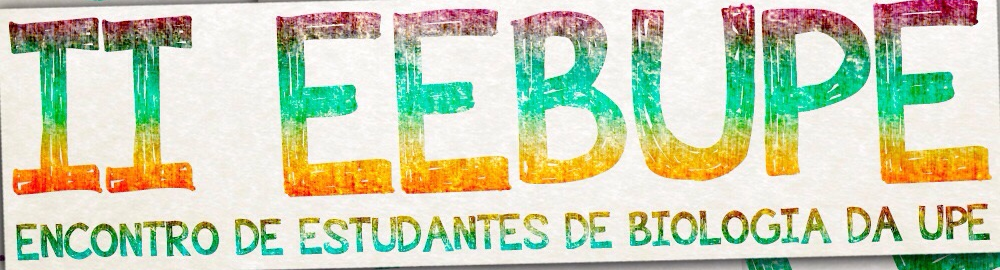 Figura 01. Legenda em Times New Roman 11.CONCLUSÕESO título deste tópico deve estar em negrito e alinhado à esquerda. Iniciar o texto deixando recuo de 1,0 cm da margem esquerda. Apresentar as principais conclusões em frases curtas, separadas por parágrafos. Não usar esta seção para sumarizar os resultados (o que já foi feito no Resumo), mas destacar o progresso e as aplicações que o trabalho propicia. Enfatizar as limitações que persistem, apresentando, sempre que apropriado, sugestões para trabalhos futuros. REFERÊNCIAS Apresentar nas Referências em ordem alfabética, seguindo as normas da ABNT.